The pH Scale Quiz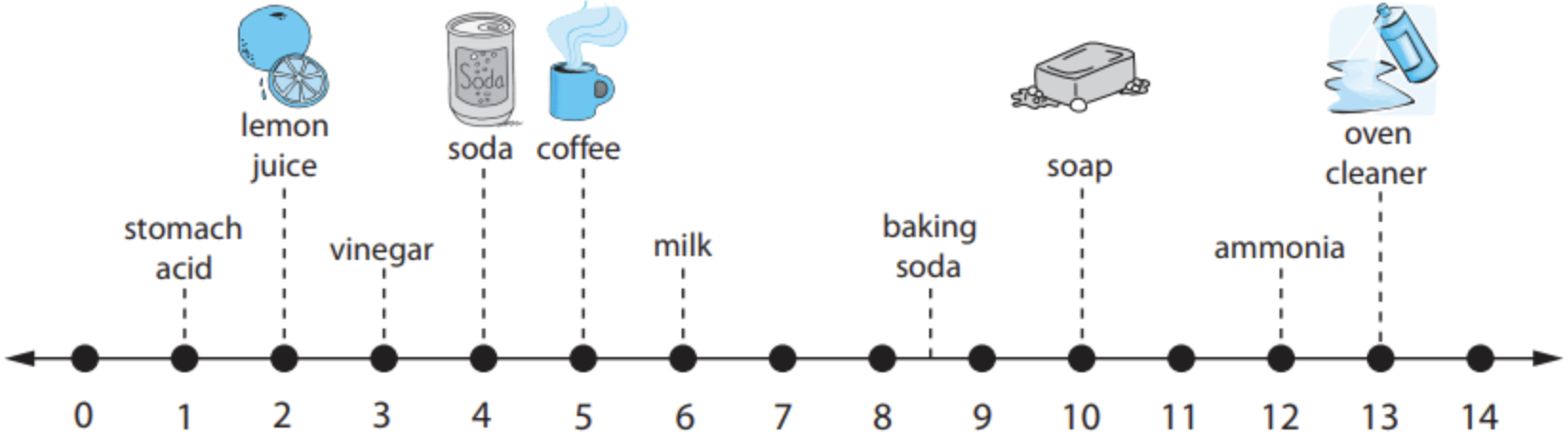 1. What is the pH scale used for?The pH scale allows us to determine if a solution is an acid, a base, or neutral.2. An increase or decrease by 1 integer on the pH scale corresponds to a 10-fold change in the concentration of H+ ions.3. Solutions with a very low pH produce lots of OH- ions.4. Water is a ______ on the pH scale.5. Vinegar is ______.6. Soap is ______.7. Ammonia is more ______ than soap.8. Soda is how much more acidic than coffee?9. Oven cleaner is how much more basic than soap?10. Stomach acid is how much more acidic than vinegar?a) Trueb) Falsea) Trueb) Falsea) 0b) 7c) 11d) 14a) Acidicb) Basicc) Neutrald) None of the abovea) Acidicb) Basicc) Neutrald) None of the abovea) Acidicb) Basicc) Neutrald) None of the abovea) 10 timesb) 100 timesc) 1,000 timesd) 10,000 timesa) 10 timesb) 100 timesc) 1,000 timesd) 10,000 timesa) 10 timesb) 100 timesc) 1,000 timesd) 10,000 times